Kinder-Kochen, Donnerstag, 15. Okt, 10.00-14.00 Uhr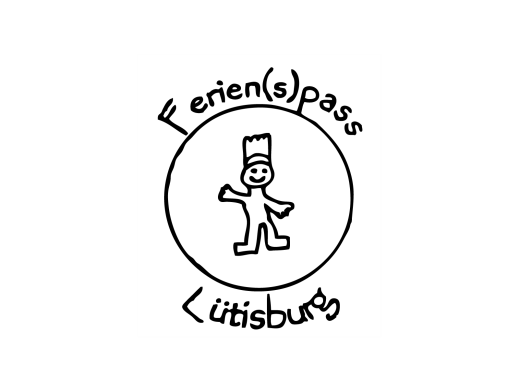 Hobbyköche, MZG Lütisburg, Pius Brander Zuständige Betreuerin:	Heidi Looser 071 990 01 75 Notfallnummer:	079 429 90 34 Das Abschlussfest am Freitag findet leider NICHT statt. 1LianHubmann1. Klasse2AyleenKünzle1. Klasse3CyrillKünzle2. Klasse4Marga-RitaHenggeler2. Klasse5ShannonGämperle2. Klasse